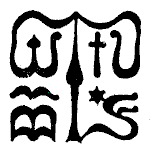 Wesley János Lelkészképző Főiskola Szociális munka szakTantárgy kódjaSMAV161SMAV161SMAV161Tantárgy elnevezéseEtikaEtikaEtikaTantárgy oktatójának neveDr. Blandl BorbálaBeosztása, tudományos fokozataPhDTantárgy óraszámanappali tagozaton 2 tanóra/ hétlevelező tagozaton 16 tanóra/félévnappali tagozaton 2 tanóra/ hétlevelező tagozaton 16 tanóra/félévnappali tagozaton 2 tanóra/ hétlevelező tagozaton 16 tanóra/félévTanóra típusaelőadáselőadáselőadásMeghirdetési időszakőszi félév őszi félév őszi félév Kreditszám2 kredit2 kredit2 kreditA tantárgy céljaSzükséges előtanulmányok, feltételezett tudásanyagFejlesztendő kompetenciaterületek:tudása- fogalmak ismerete- elméletek ismereteképességei- kritikus gondolkodás, reflexió, folyamatok átlátása- felelősségvállalás, értékek, etikusságtudása- fogalmak ismerete- elméletek ismereteképességei- kritikus gondolkodás, reflexió, folyamatok átlátása- felelősségvállalás, értékek, etikusságtudása- fogalmak ismerete- elméletek ismereteképességei- kritikus gondolkodás, reflexió, folyamatok átlátása- felelősségvállalás, értékek, etikusságTantárgyi leírásA kurzus során klasszikus szövegek olvasása és elemzése zajlik. A hallgatók megismerkednek az etika és a morálfilozófia főbb irányaival, alapvető fogalmaival és problémafelvetéseivel (az erény és a jó élet fogalma, az erény taníthatósága, akaratszabadság, materiális és értéketikák különbségei, a felelősségetika és a morális törvény fogalma). A szövegek közös értelmezése közben a hallgatók kialakítják saját álláspontjukat az egyes kérdésekben, pro és kontra érveket fogalmaznak meg, elsajátítják, elmélyítik a tiszta gondolkodás, az átlátható érvelés és a vita alapvető képességeit.A kurzus során klasszikus szövegek olvasása és elemzése zajlik. A hallgatók megismerkednek az etika és a morálfilozófia főbb irányaival, alapvető fogalmaival és problémafelvetéseivel (az erény és a jó élet fogalma, az erény taníthatósága, akaratszabadság, materiális és értéketikák különbségei, a felelősségetika és a morális törvény fogalma). A szövegek közös értelmezése közben a hallgatók kialakítják saját álláspontjukat az egyes kérdésekben, pro és kontra érveket fogalmaznak meg, elsajátítják, elmélyítik a tiszta gondolkodás, az átlátható érvelés és a vita alapvető képességeit.A kurzus során klasszikus szövegek olvasása és elemzése zajlik. A hallgatók megismerkednek az etika és a morálfilozófia főbb irányaival, alapvető fogalmaival és problémafelvetéseivel (az erény és a jó élet fogalma, az erény taníthatósága, akaratszabadság, materiális és értéketikák különbségei, a felelősségetika és a morális törvény fogalma). A szövegek közös értelmezése közben a hallgatók kialakítják saját álláspontjukat az egyes kérdésekben, pro és kontra érveket fogalmaznak meg, elsajátítják, elmélyítik a tiszta gondolkodás, az átlátható érvelés és a vita alapvető képességeit.Kötelező és ajánlott irodalomKötelező irodalom:Platón: Prótagorasz (részlet, pdf-ben küldöm)Arisztotelész: Nikomakhoszi etika, VI. könyv, Budapest, Európa, 1987 [ISBN 9630740451], 157-177.Marcus Aurelius: Elmélkedések (részlet). In: Sztoikus etikai antológia, Budapest, Gondolat, 1983 [ISBN: 9632812549], 60-73.Hume: Értekezés az emberi értelemről, III. könyv, I. rész: Az erényről és a vétekről általában, Budapest, Gondolat, 1976 [ISBN: 9632803639, más kiadás is jó], 623-649.Kant: Az erkölcsök metafizikájának alapvetése. Budapest, Ikon, 1998 [ISBN: 9639023868], (részletek)Ajánlott irodalom:Arno Anzenbacher: Bevezetés a filozófiába, Budapest, 1993, Etika (296-357.o.) [ISBN: 9639303275]Kötelező irodalom:Platón: Prótagorasz (részlet, pdf-ben küldöm)Arisztotelész: Nikomakhoszi etika, VI. könyv, Budapest, Európa, 1987 [ISBN 9630740451], 157-177.Marcus Aurelius: Elmélkedések (részlet). In: Sztoikus etikai antológia, Budapest, Gondolat, 1983 [ISBN: 9632812549], 60-73.Hume: Értekezés az emberi értelemről, III. könyv, I. rész: Az erényről és a vétekről általában, Budapest, Gondolat, 1976 [ISBN: 9632803639, más kiadás is jó], 623-649.Kant: Az erkölcsök metafizikájának alapvetése. Budapest, Ikon, 1998 [ISBN: 9639023868], (részletek)Ajánlott irodalom:Arno Anzenbacher: Bevezetés a filozófiába, Budapest, 1993, Etika (296-357.o.) [ISBN: 9639303275]Kötelező irodalom:Platón: Prótagorasz (részlet, pdf-ben küldöm)Arisztotelész: Nikomakhoszi etika, VI. könyv, Budapest, Európa, 1987 [ISBN 9630740451], 157-177.Marcus Aurelius: Elmélkedések (részlet). In: Sztoikus etikai antológia, Budapest, Gondolat, 1983 [ISBN: 9632812549], 60-73.Hume: Értekezés az emberi értelemről, III. könyv, I. rész: Az erényről és a vétekről általában, Budapest, Gondolat, 1976 [ISBN: 9632803639, más kiadás is jó], 623-649.Kant: Az erkölcsök metafizikájának alapvetése. Budapest, Ikon, 1998 [ISBN: 9639023868], (részletek)Ajánlott irodalom:Arno Anzenbacher: Bevezetés a filozófiába, Budapest, 1993, Etika (296-357.o.) [ISBN: 9639303275]Ismeretek ellenőrzésének módjaév végi esszé év végi esszé év végi esszé Tantárgy tárgyi követelményeitanteremtanteremtanterem